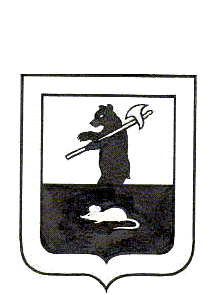 МУНИЦИПАЛЬНЫЙ СОВЕТ ГОРОДСКОГО ПОСЕЛЕНИЯ МЫШКИН  РЕШЕНИЕО назначении публичных слушаний по проекту решения Муниципального Совета городского поселения Мышкин «Об утверждении Правил благоустройства городского поселения Мышкин»Принято Муниципальным Советом городского поселения Мышкин «06» февраля  2018 годаДействуя на основании Конституции Российской Федерации, в соответствии с Федеральным законом от 06.10.2003 № 131-ФЗ «Об общих принципах организации местного самоуправления в Российской Федерации», Муниципальный Совет городского поселения Мышкин РЕШИЛ:1. Назначить по инициативе Муниципального Совета городского поселения Мышкин публичные слушания по обсуждению  проекта решения Муниципального Совета городского поселения Мышкин  «Об утверждении Правил благоустройства городского поселения Мышкин» в форме рассмотрения на заседании Муниципального Совета городского поселения Мышкин с участием граждан и представителей общественности.2.  Провести публичные слушания  01.03.2018  в 14 часов 00 минут  по адресу: г. Мышкин, ул. Карла Либкнехта, д.40 (здание Администрации городского поселения Мышкин).3. Ответственность за организацию проведения публичных слушаний, освещение материалов публичных слушаний по проекту решения Муниципального Совета городского поселения Мышкин «Об утверждении Правил благоустройства городского поселения Мышкин» возложить на постоянную комиссию по социальной политике и вопросам местного самоуправления (Отвагина Л.Б.). 4. Установить, что для учета предложений  по проекту решения Муниципального Совета городского поселения Мышкин «Об утверждении Правил благоустройства городского поселения Мышкин» жителями городского  поселения Мышкин  до 28.02.2018 могут быть направлены письменные обращения в Муниципальный Совет городского  поселения Мышкин (путем их передачи или направления по почте) по адресу:                г. Мышкин, ул.  Карла Либкнехта,  д. 40.  Письменное обращение гражданина должно содержать его фамилию, имя, отчество, адрес места жительства и предложение или замечание по проекту решения Муниципального Совета городского поселения Мышкин. Лица, направившие предложения и замечания, вправе отозвать их до начала обсуждения решения Муниципального Совета городского поселения Мышкин. Предложения и замечания рассматриваются при публичном обсуждении проекта решения Муниципального Совета городского поселения Мышкин, учитываются при подготовке протокола публичных слушаний и заключения о результатах публичных слушаний.Порядок участия граждан в обсуждении проекта решения Муниципального Совета городского поселения Мышкин «Об утверждении Правил благоустройства городского поселения Мышкин»: жители городского поселения Мышкин могут лично участвовать в обсуждении проекта решения Муниципального Совета городского поселения Мышкин  01.03.2018 в 14 часов 00 минут  по адресу:   г. Мышкин, ул. Карла Либкнехта, д. 40 (здание Администрации городского поселения Мышкин).5. Опубликовать настоящее решение в газете «Волжские Зори». 6. Проект решения Муниципального Совета городского поселения Мышкин «Об утверждении Правил благоустройства городского поселения Мышкин» разместить на официальном сайте Администрации городского поселения Мышкин (www.gorodmyshkin.ru) в разделе «Муниципальный совет» в подразделе «Правила благоустройства городского поселения Мышкин».7. Контроль за исполнением настоящего решения возложить на постоянную комиссию  по социальной политике и вопросам местного самоуправления (Отвагина Л.Б.).8. Настоящее решение вступает в силу с момента его официального опубликования.Глава  городского                             Председатель Муниципальногопоселения  Мышкин                          Совета городского поселения Мышкин_______________ Е.В. Петров          ___________________  Р.С. Шувалов                                                                      «06» февраля  2018 года  № 3   